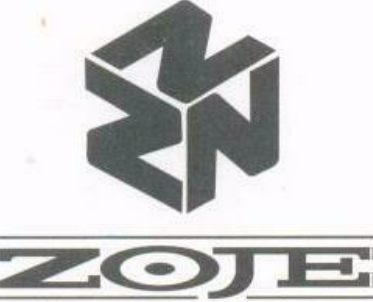 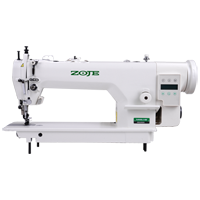             ZOJE 0303L-3-CX-L-BD-02 Блок управления QD629BИнструкция по эксплуатацииДанное руководство по эксплуатации служит для ознакомления с машиной и для использования ее возможностей применения по назначению. Данное руководство по эксплуатации содержит важные указания для безопасного, надлежащего и экономичного управления промышленной швейной машины. Соблюдение данных указаний поможет избежать травмы, сократить расходы на ремонт и простой машины и увеличить срок работы машины. Данное руководство по эксплуатации соответствует предписаниям на основе имеющихся национальных предписаний по предупреждению несчастных случаев и защите окружающей среды. Данное руководство по эксплуатации должно постоянно находиться на месте эксплуатации промышленной швейной машины. Каждый оператор, работающий за промышленной швейной машиной должен прочитать данное руководство по эксплуатации. Под этим следует понимать: - Управление, окончательный монтаж, устранение неполадок в процессе работы, уборка отходов производства, уход - Технический уход (технический уход, осмотр, наладка) и / или - Транспортировка За машиной должен работать только уполномоченный персонал. Оператор обязан как минимум один раз за смену проверять машину на видимые повреждения, которые будут угрожать безопасной эксплуатации машины. Об этих повреждениях следует сразу же сообщить. Машина всегда должна находиться в исправном состоянии. Запрещен демонтаж и вынос с производства приспособлений для безопасности. Демонтаж приспособлений для безопасности разрешен при сборке, ремонте или техническом обслуживании машины, при завершении вышеперечисленных работ следует незамедлительно установить приспособление для безопасности. За повреждения в результате самовольных изменений на машине производитель не несет ответственности. Соблюдать все указания по безопасности! Поверхность, помеченная знаками предупреждения, является знаком постоянной опасности, например, опасность защемления, порезки, удара. Наряду с указаниями в данном руководстве по эксплуатации следует соблюдать общие предписания по безопасности и предотвращению несчастных случаев.Общие указания по безопасности Несоблюдение следующих указаний по безопасности может привести к телесным повреждениям или к поломке швейной машины. 1. Ввод машины в эксплуатацию разрешается только после ознакомления с прилагаемой к ней инструкцией по эксплуатации и только персоналу, прошедшему соответствующее обучение. 2. Перед вводом в эксплуатацию прочитайте также Указания по мерам безопасности и Руководство по эксплуатации производителя двигателя. 3. Запрещается эксплуатация машины не по ее целевому назначению или без устройств безопасности; соблюдайте все предписания по технике безопасности. 4. При замене швейных инструментов (например, иглы, прижимных лапок, игольной пластины, двигателя материала и шпули), при заправке нити, покидая рабочее место, а также при проведении работ по техническому обслуживанию, отключить машину от сети, выключив главный выключатель или вытянув сетевой шнур из розетки. 5. Ежедневные работы по техническому обслуживанию разрешается выполнять только соответствующе обученному персоналу. 6. Работы по ремонту и специальные работы по техническому обслуживанию разрешается выполнять только специалистам или соответствующе обученному персоналу. 7. При проведении работ по ремонту или техническому обслуживанию пневматических устройств отключить станок от пневматической сети обеспечения (7 – 10 бар). Перед отключением от пневматической сети обеспечения уменьшить давление на узле подготовке воздуха. Исключения допустимы только при выполнении работ по юстировке и проверки функций соответствующе обученными специалистами. 8. Работы на электрических устройствах разрешается выполнять только квалифицированным специалистам-электрикам.9. Запрещается проведение работ на деталях и устройствах, находящихся под напряжением. 10. Переоборудование или изменения машины разрешается только при четком соблюдении всех соответствующих предписаний по технике безопасности. 11. Для ремонтных работ используйте запасные части, допущенные нами для использования. 12. Ввод в эксплуатацию головки разрешается только после того, как будет установлено, что вся машина соответствует положениям директив.13. Соединительный кабель должен быть оснащен вилкой в соответствии с нормами страны, где используется машина. Для этого необходимы квалифицированные специалисты.Описание продукцииZOJE ZJ0303L-3-СХ-L-BD Промышленная швейная машина с нижним и верхним продвижением материала, со встроенным энергосберегающим прямым приводом. ZOJE ZJ030L-3-СХ-L-BD имеет удлиненный рукав и предназначена для эффективной обработки трудно-транспортируемых материалов.Шагающая лапка обеспечивает стабильную подачу ткани, гарантируя высокое качество. Верхнее продвижение четко синхронизировано с нижним, что обеспечивает устранение смещения верхнего и нижнего слоёв при шитье. ZOJE ZJ0303L-3-СХ-L-BD является идеальным решением при пошиве одежды: для надомников, для ателье, небольших производств, а также крупных фабрик, где имеется необходимость «пошагового» шитья.Легкий, мягкий ход, низкий уровень вибрации и шума, а также хорошее качество шитья – основные достоинства данной швейной машины.Промышленная швейная машина ZOJE ZJ0303L-3-СХ-L-BD поставляется со встроенным в голову машины блоком управления, и прямым энергосберегающим приводом, имеет кнопку пошагового шитья и встроенный LCD светильник.Технические данныеМашина швейная промышленная ZOJE ZJ030L-3-СХ-L-BD поставляется с увеличенным челноком, подъём лапки до 13мм. длинна стежка 11мм. скорость шитья 2000 об/мин.Модель иглы: DPx17 №120-200Электронная часть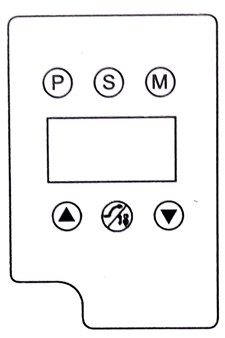     Функции доступные на панелиПараметры Чтобы войти в обычные пользовательские параметры нажмите клавишу РТаблица основных параметровЧтобы войти во второй уровень технических параметров нажмите и удерживайте кнопку Р во время загрузкиТаблица технических параметров второго уровняЧтобы войти в третий уровень технических параметров нажмите и удерживайте кнопки P и S вовремя загрузкеТаблица третьего уровня технических параметровТаблица кодов ошибокФункцияЯрлыкОписание Ввод значения параметров 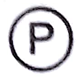 В обычном режиме нажать P для входа в Режим Пользователя. Нажать и удерживать клавишу P, затем включить питание и для входа в Режим Техника Ввод и сохранение значения 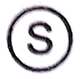 Введите значение параметра, нажмите S для подтверждения и сохранения изменения Установка шитья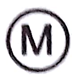 Устанавливает предустановленную длину шитьяКнопка вверх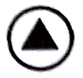 Увеличение параметра  Мягкий старт Остановка машины в верхнем \ нижнем положении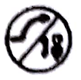 Простое нажатие включает или отключает функцию мягкого старта Долгое нажатие функция позиции иглы вверху или внизу Кнопка вниз 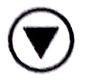 Уменьшение параметра№ПозицияЗначенияЗаводскиеЗначенияПримечаниеP01МаксимальнаяСкорость100-20002200Установка максимальной скорости шитьяP02Регулировка повышения скорости 10-10080Чем больше значение, тем быстрее увеличивается скорость после стартаP03Верхние или нижнее положение иглы UP/DNDNUP верхнее положениеDN нижнее положениеP07Скорость мягкого старта200-1500400Регулировка скорости первых стежков при мягком стартеР08Количество стежков мягкого старта0-992Установить количество стежков мягкого стартаР09Автоматическая скорость шитья200-30002200Задать скорость автоматического шитьяР14Мягкий стартON/OFFONON включенOFF выключенР15Режим пошагового шитья0-42Р24Регулировка крена педали30-500130Р30Усилие прокола материала0-10060Чем больше значение, тем сильнее проколР34Выбор режима шитьяА/МАА автоматический режимМ механический режимР42Информационный дисплейN-01Информация о машине и текущих настройкахР43Направление вращение двигателяCCW/CWCCWCW по часовой стрелкиCCW против часовой стрелкиP44Усилие давления промежуточной лапки1-5020Выбор усилия давления промежуточной лапкиР48Скорость позиционирования100-500210Установка скорости позиционированияP56Подъем иглы при выключении питания0-210 функция отключена1 игла автоматически поднимается вверх при выключении питания2 если игла уже в верхнем положенииР58Регулировка верхнего положения иглы0-143940Настройка верхнего положения иглыР59Регулировка нижнего положения иглы0-1439650Настройка нижнего положения иглыР60Скорость тестирования100-37002200Установка скорости тестированияP61Тестирование АON/OFFOFFПеред тестированием установите параметр 60 скорость тестированияP62Тестирование ВON/OFFOFFПеред тестированием установите параметр 60 скорость тестированияP63Тестирование СON/OFFOFFПеред тестирование установите параметр 60 скорость тестированияP64Время тестирования В и С1-25020Настройка времени тестированияP65Время остановки тестирования В и С1-25020Установка времени тестированияP66Тестирование защитного выключателя машины0-210 функция отключена1 функция в правильном положении2 функция в обратном положении№ПозицияЗначенияЗаводскиеЗначенияПримечаниеP70Выбор типа машины27P72Коррекция остановки положения иглы верхнем положении0-14390Регулировка положения иглы верхнем положении, значение будет манятся в соответствии положения маховика, нажмите клавишу S чтобы сохранить текущую позициюP73Коррекция остановки положения иглы в нижнем положении0-14390Регулировка положения иглы нижнем положении, значение будет манятся в соответствии положения маховика, нажмите клавишу S чтобы сохранить текущую позициюP84Крутящий момент увеличивает угол шитья толстого материала0-3309Р85Увеличивает угол отделки0-33057№Содержимое Проверка и устранениеЕ01При включении обнаружено высокое напряжение сетиВысокое напряжениеОтключите питания от системы и определите правильность напряжения питания. Обратитесь к производителюЕ02При включении обнаружено низкое напряжение сетиНизкое напряжение сетиОтключите питания от системы и определите правильность напряжения питания. Обратитесь к производителюЕ03Нет связи с панелью управленияПроверьте соединение панели с блоком управления или проверти блок управления.В случае неисправности блока замените его.Е05Неправильное подключение задатчик скоростиПроверьте соединение задатчика скорости или замените егоЕ07Плохое соединение на разъёме двигателяМашина заклинена или объект застрял в шкиве двигателяПроверти машину на вращение крутящихся элементов, шкив должен вращаться легкоПроверти все кабеля и соединение их с блоком управленияЕ08Ошибка кнопки обратного ходаВремя обратного возврата электромагнита слишком великоЕ10Электромагнит перегруженПроверьте разъём электромагнитаЭлектромагнит сломанЕ09Е11Ошибка сигнала синхронизатораОтключите питание системы, проверьте разъём энкодера двигателя, установить его в нормальное состояние и перезапустите систему.Если не помогает замените двигательЕ14Ошибка сигнала энкодераОтключите питание системы, проверьте разъём энкодера двигателя, установить его в нормальное состояние и перезапустите систему.Если не помогает замените двигательЕ15Перегрузка по токуПроверьте плату питанияЕ17Переключатель безопасности не в правильном положенииПоврежден предохранительный выключательПроверьте вилкуЕ20Недостаточная мощность двигателяВыключите систему, проверьте датчик двигателя и разъём питания двигателяЕсли не помогает замените блок управления